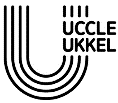 Le formulaire dument complété doit être envoyé à l’adresse suivante avant le 28.02.2023.Cellule Mobilité77, rue de Stalle - 1180 UccleOu par E-mail :mobilite@uccle.brusselsDONNEES RELATIVES AU DEMANDEURNOM : 	PRENOM : 	ADRESSE : 	DATE DE NAISSANCE : ………………………………………………………………………………………………………………………….TELEPHONE : 	E-MAIL : 	MOTIVATION DE LA DEMANDEVeuillez motiver votre demande de participation au Conseil considérant que celui-ci sera un lieu d’information, de réflexion, de débat sur toutes les questions d’intérêt communal liées, directement ou indirectement, aux modes actifs sur le territoire communal :…………………………………………………………………………………………………………………………………………………………….…………………………………………………………………………………………………………………………………………………………….………………………………………………………………………………………………………………………………………………………….…………………………………………………………………………………………………………………………………………………………….…………………………………………………………………………………………………………………………………………………………….…………………………………………………………………………………………………………………………………………………………….…………………………………………………………………………………………………………………………………………………………….…………………………………………………………………………………………………………………………………………………………….…………………………………………………………………………………………………………………………………………………………….…………………………………………………………………………………………………………………………………………………………….…………………………………………………………………………………………………………………………………………………………….…………………………………………………………………………………………………………………………………………………………….…………………………………………………………………………………………………………………………………………………………….…………………………………………………………………………………………………………………………………………………………….…………………………………………………………………………………………………………………………………………………………….…………………………………………………………………………………………………………………………………………………………….…………………………………………………………………………………………………………………………………………………………….…………………………………………………………………………………………………………………………………………………………….…………………………………………………………………………………………………………………………………………………………….…………………………………………………………………………………………………………………………………………………………….…………………………………………………………………………………………………………………………………………………………….…………………………………………………………………………………………………………………………………………………………….…………………………………………………………………………………………………………………………………………………………….…………………………………………………………………………………………………………………………………………………………….…………………………………………………………………………………………………………………………………………………………….…………………………………………………………………………………………………………………………………………………………….…………………………………………………………………………………………………………………………………………………………….…………………………………………………………………………………………………………………………………………………………….…………………………………………………………………………………………………………………………………………………………….…………………………………………………………………………………………………………………………………………………………….…………………………………………………………………………………………………………………………………………………………….…………………………………………………………………………………………………………………………………………………………….…………………………………………………………………………………………………………………………………………………………….Fait à 	  le ………/………./2023Nom et signature du demandeur :